		                Paul Gorman: ‘House Sitting 2007’                   Next Art Gallery   Southern Cross University, Lismore NSW                           * Inner pages 2 & 3 (print proof copy) from the exhibition catalogue (4 pages) 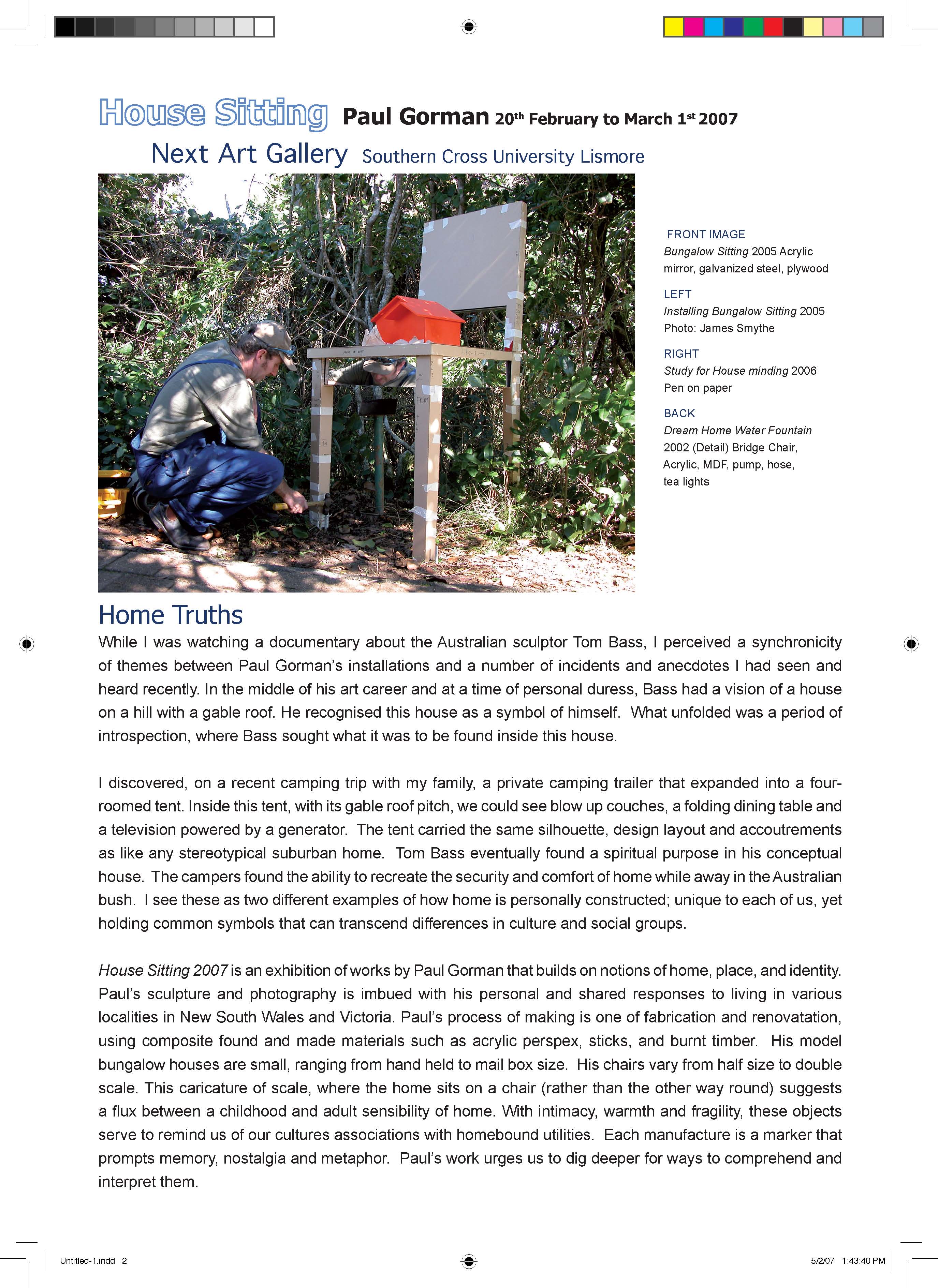 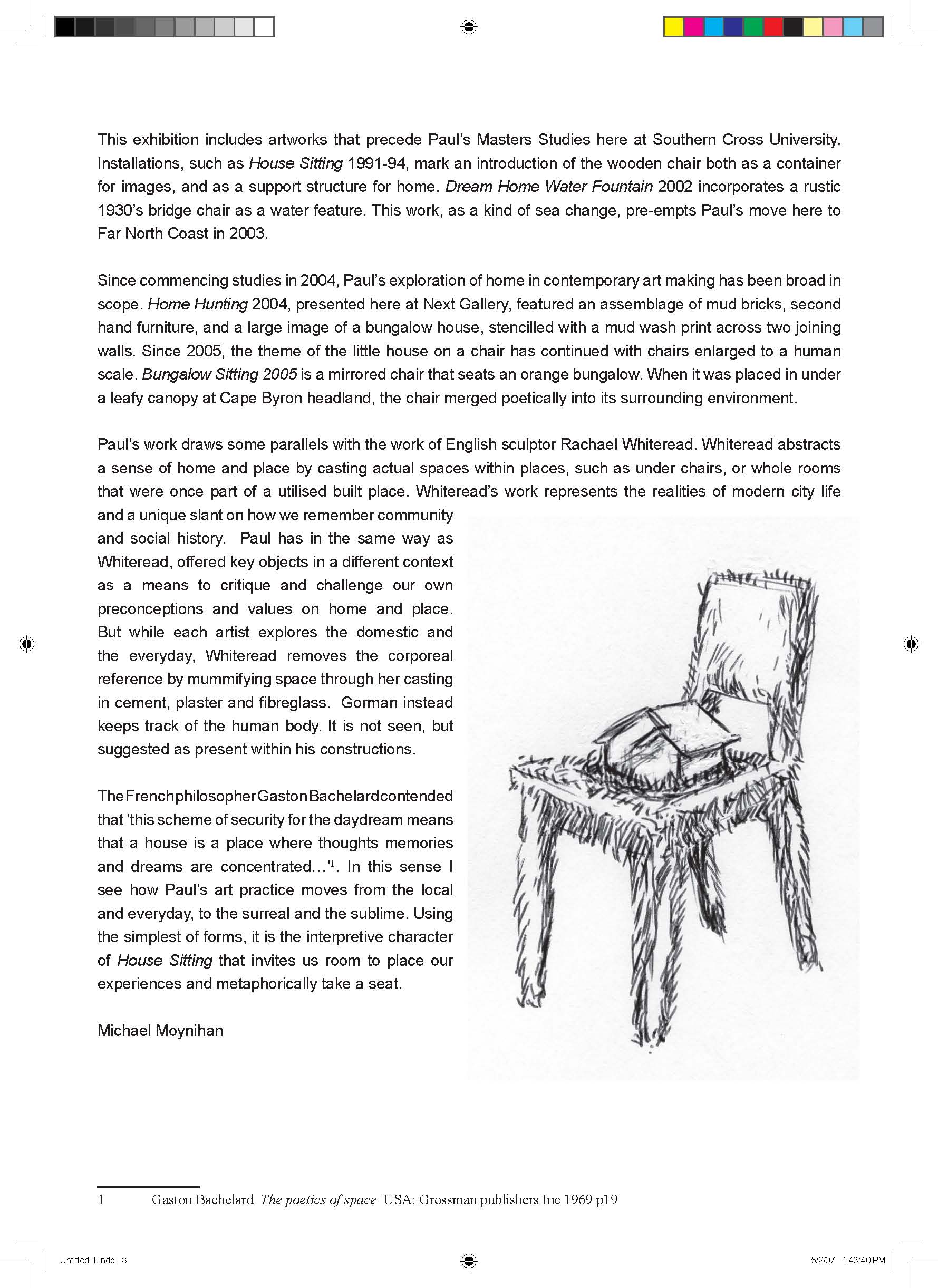 